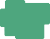 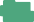 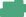 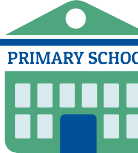 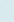 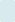 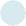 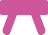 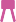 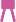 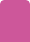 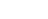 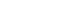 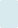 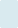 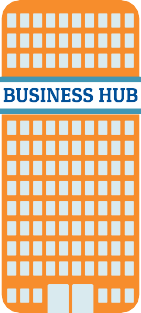 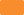 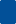 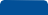 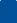 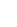 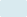 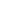 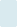 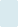 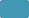 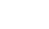 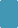 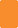 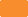 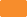 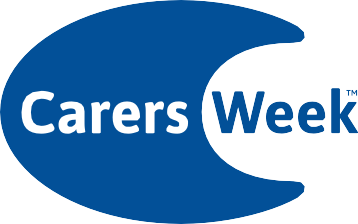 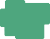 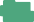 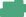 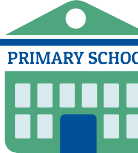 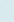 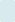 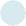 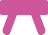 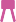 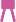 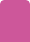 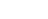 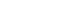 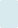 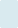 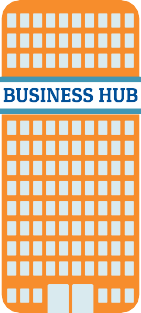 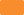 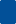 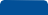 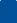 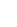 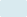 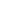 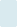 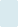 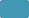 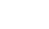 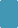 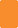 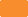 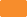 11–17 June 2018EDGWORTH MEDICAL CENTRE IS HOLDING A CARERS COFFEE AND CAKE EVENT.14TH JUNE FORM 11AM-4PMPLEASE COME AND JOIN US OUR NURSING STAFF WILL BE OFFERING HEALTH CHECKS, VACINATIONS AND ADVICE .